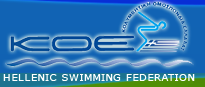 Προς : Ομάδες Περιφέρειας Α.Μ.Θ.                                                                                Αριθμός πρωτ. 8Θέμα: «Θερινοί αγώνες προαγωνιστικών κατηγοριών περιφέρειας Αν. Μακεδονίας και Θράκης»Η περιφέρεια Αν. Μακεδονίας και Θράκης διοργανώνει τους Θερινούς Αγώνες Προαγωνιστικής κατηγορίας στις 15 και 16 Ιουνίου  2019 στο κλειστό κολυμβητήριο της Καβάλας. Οι αγώνες  θα πραγματοποιηθούν σε τρεις περιόδους. Οι δηλώσεις συμμετοχής και το παράβολο που ορίζεται από την Κ.Ο.Ε. στα 10 ευρώ, πρέπει να σταλούν στο email της περιφερειακής επιτροπής το αργότερο μέχρι την Δευτέρα 10 Ιουνίου  2019 ή στο FAX: 2510 223434. H κατάθεση του παράβολου θα πρέπει να γίνει στο λογαριασμό της Κ.Ο.Ε. στην Εθνική Τράπεζα (080 / 480901-72).Για το Δ.Σ.Ο Πρόεδρος						Ο Γεν. Γραμματέας                            Ζ.ΜΠΑΞΕΒΑΝΙΔΗΣ				                   ΧΑΡ.ΜΑΥΡΟΓΙΑΝΝΗΣ1η Αγωνιστική:  Σάββατο 15/06/2019 ,ώρα 10:00 πμ1η Αγωνιστική:  Σάββατο 15/06/2019 ,ώρα 10:00 πμ1η Αγωνιστική:  Σάββατο 15/06/2019 ,ώρα 10:00 πμ1η Αγωνιστική:  Σάββατο 15/06/2019 ,ώρα 10:00 πμ2η Αγωνιστική: Σάββατο 15/06/2019 ,ώρα 17:00 μμ2η Αγωνιστική: Σάββατο 15/06/2019 ,ώρα 17:00 μμ2η Αγωνιστική: Σάββατο 15/06/2019 ,ώρα 17:00 μμ2η Αγωνιστική: Σάββατο 15/06/2019 ,ώρα 17:00 μμ1.50μ.ΠεταλούδαΚορ.-Αγ.9-10-11-12 ετών1.50μ.ΕλεύθεροΑγ.-Κορ.9-10-11-12 ετών2.50μ.ΎπτιοΚορ.-Αγ.9-10-11-12 ετών2.100μ.ΎπτιοΑγ.-Κορ.10-11-12 ετών3.200μ. ΕλεύθεροΚορ.-Αγ.10-11-12 ετών3.100μ. ΠεταλούδαΑγ.-Κορ. 11-12 ετών4.100μ.ΠρόσθιοΚορ.-Αγ.10-11-12 ετών 4.200μ.ΠρόσθιοΑγ.-Κορ. 11-12 ετών5.400μ.Μ.Ατ.Κορ.-Αγ.12 ετών5.400μ.ΕλεύθεροΑγ.-Κορ. 11-12 ετών6.4Χ50μ. Μ. Ο.Κορ.-Αγ.9-10 ετών6.4Χ50μ.ΕλεύθεροΑγ.-Κορ. 9-10 ετών7.4x200μ.Ελεύθερο.Κορ.-Αγ.12 ετών7.4Χ100μ.ΕλεύθεροΑγ.-Κορ. 11-12 ετών3η Αγωνιστική: Κυριακή 16/06/2019 ,  ώρα 10:00 π.μ.3η Αγωνιστική: Κυριακή 16/06/2019 ,  ώρα 10:00 π.μ.3η Αγωνιστική: Κυριακή 16/06/2019 ,  ώρα 10:00 π.μ.3η Αγωνιστική: Κυριακή 16/06/2019 ,  ώρα 10:00 π.μ.1.50μ. ΠρόσθιοΚορ.-Αγ.9-10-11-12 ετών2.100μ.ΕλεύθεροΚορ.-Αγ.9-10-11-12 ετών3.200μ.ΎπτιοΚορ.-Αγ.11-12 ετών4.200μ.Μ. Ατ.Κορ.-Αγ.10-11-12 ετών5.800μ.ΕλεύθεροΚορ.-Αγ.12 ετών6.4Χ100μ. Μ. Ο.Κορ.-Αγ.11-12 ετών